Commercial Pharmacy Coverage Determination Form*** Please note any incomplete information may result in a denial ***Confidentiality Notice: The information transmitted with this facsimile is intended for the use of the person or entity to which it is addressed and may contain information that is privileged and confidential, the disclosure of which is governed by applicable law. If the reader of this message is not the intended recipient or the employee or agent responsible to deliver it to the intended recipient, you are hereby notified that any dissemination, distribution or copying of this information is STRICTLY PROHIBITED. If you have received this message in error, please notify us immediately and destroy the related message.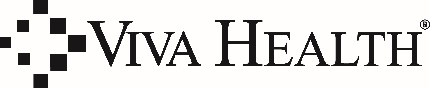        PHARMACY417 20th Street North, Suite 1100Pharmacy DepartmentBirmingham, AL 35203 Fax Number: (205) 449-2465Patient Information:Prescriber Information:Prescriber Information:Patient Name:Prescriber:Prescriber:Member ID #:Office Phone #:Office Phone #:Date of Birth:Office Fax #:Office Fax #:Phone #:NPI #:NPI #:Address:Office Contact:Office Contact:View Commercial Plan Formulary at: http://www.vivahealth.com/provider/resources View Commercial Plan Formulary at: http://www.vivahealth.com/provider/resources View Commercial Plan Formulary at: http://www.vivahealth.com/provider/resources Medication and Diagnosis Information:Medication:____________________________________Strength:________________________________________Strength:________________________________________Must check one:         Brand              GenericRoute:__________________________________________Route:__________________________________________Frequency:_____________________________________Quantity: ________________________________________Quantity: ________________________________________Diagnosis:________________________________________________________________________________________Diagnosis:________________________________________________________________________________________Diagnosis:________________________________________________________________________________________Alternate Drug(s) Previously Tried or Contraindicated:Drug:                                                         Date(s) Used:                                         Outcome:     Alternate Drug(s) Previously Tried or Contraindicated:Drug:                                                         Date(s) Used:                                         Outcome:     Alternate Drug(s) Previously Tried or Contraindicated:Drug:                                                         Date(s) Used:                                         Outcome:     Drug:                                                         Date(s) Used:                                         Outcome: Drug:                                                         Date(s) Used:                                         Outcome:Drug:                                                         Date(s) Used:                                         Outcome: Drug:                                                         Date(s) Used:                                         Outcome:Drug:                                                         Date(s) Used:                                         Outcome: Drug:                                                         Date(s) Used:                                         Outcome:Rationale for Request: (Please attach relevant labs and clinic notes)Rationale for Request: (Please attach relevant labs and clinic notes)Rationale for Request: (Please attach relevant labs and clinic notes)Prescriber or Authorized Representative Signature:Prescriber or Authorized Representative Signature:Prescriber or Authorized Representative Signature:Signature:                                                                                              Date:     Signature:                                                                                              Date:     Signature:                                                                                              Date:     Prescriber Specialty:                              Prescriber Specialty:                                      Request for expedited review